Reminder, to locate the text file, change “All Excel Files” to “All Files”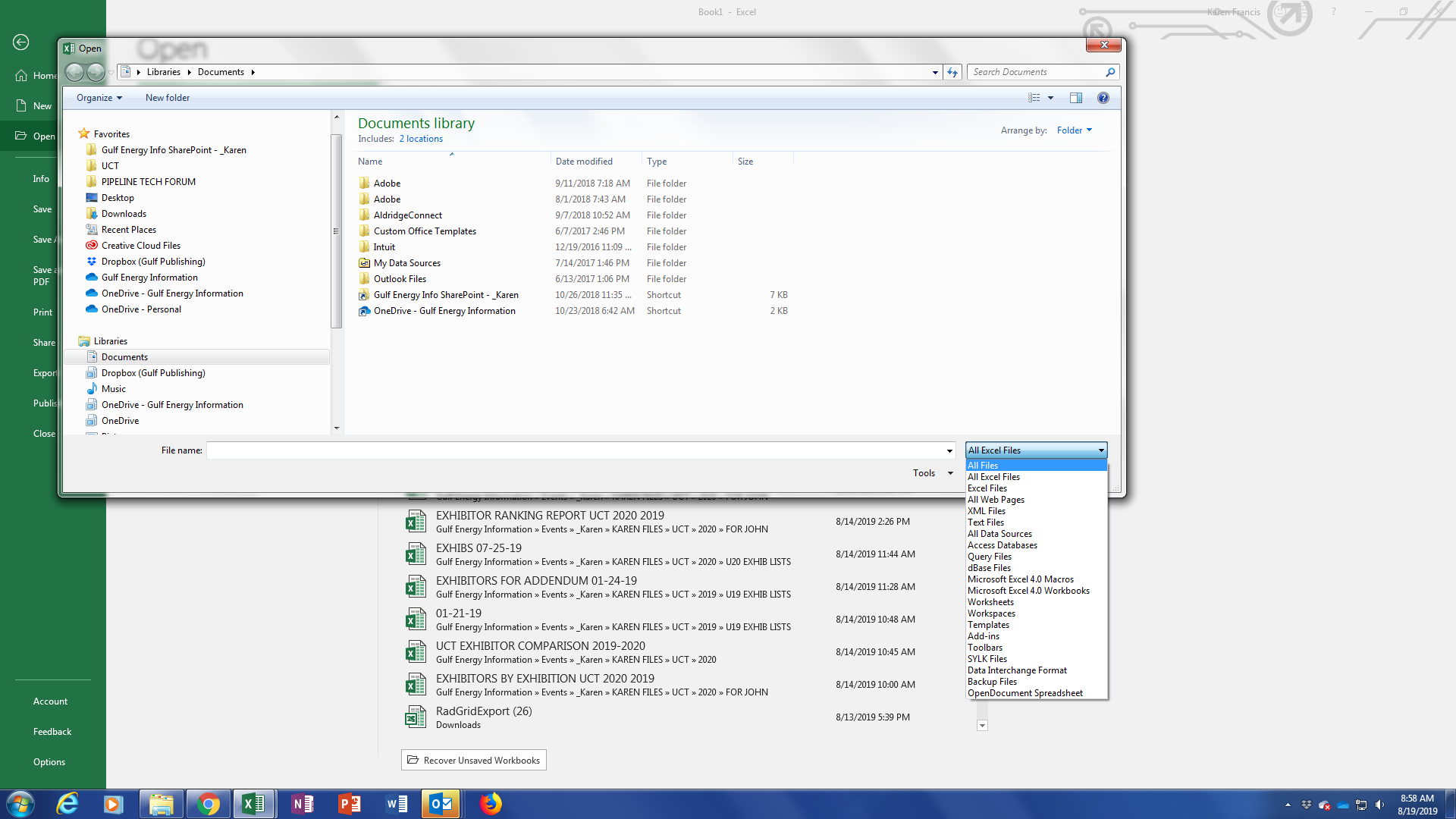 